企业简易注销“一件事一次办”线上线下办理流程（一）办理流程1.简易注销公告办理人申报企业简易注销，先登录河北政务服务网——企业注销“一件事一次办”或“国家企业信用信息公示系统”，按要求进行简易注销公告，公告期20日。公告期满，无相关部门、债权人及其他利害关系人提出异议的，提交企业简易注销申请材料。2.税务信息反馈税务部门在企业简易注销公告结束的次日，通过一体化政务平台推送税务系统异议信息。3.办理注销登记县级行政审批部门收取材料后，对相关材料进行审核，提交材料齐全、符合法定形式，且企业已经完税的，为企业办理注销登记，发放《注销登记通知书》。（二）办理流程图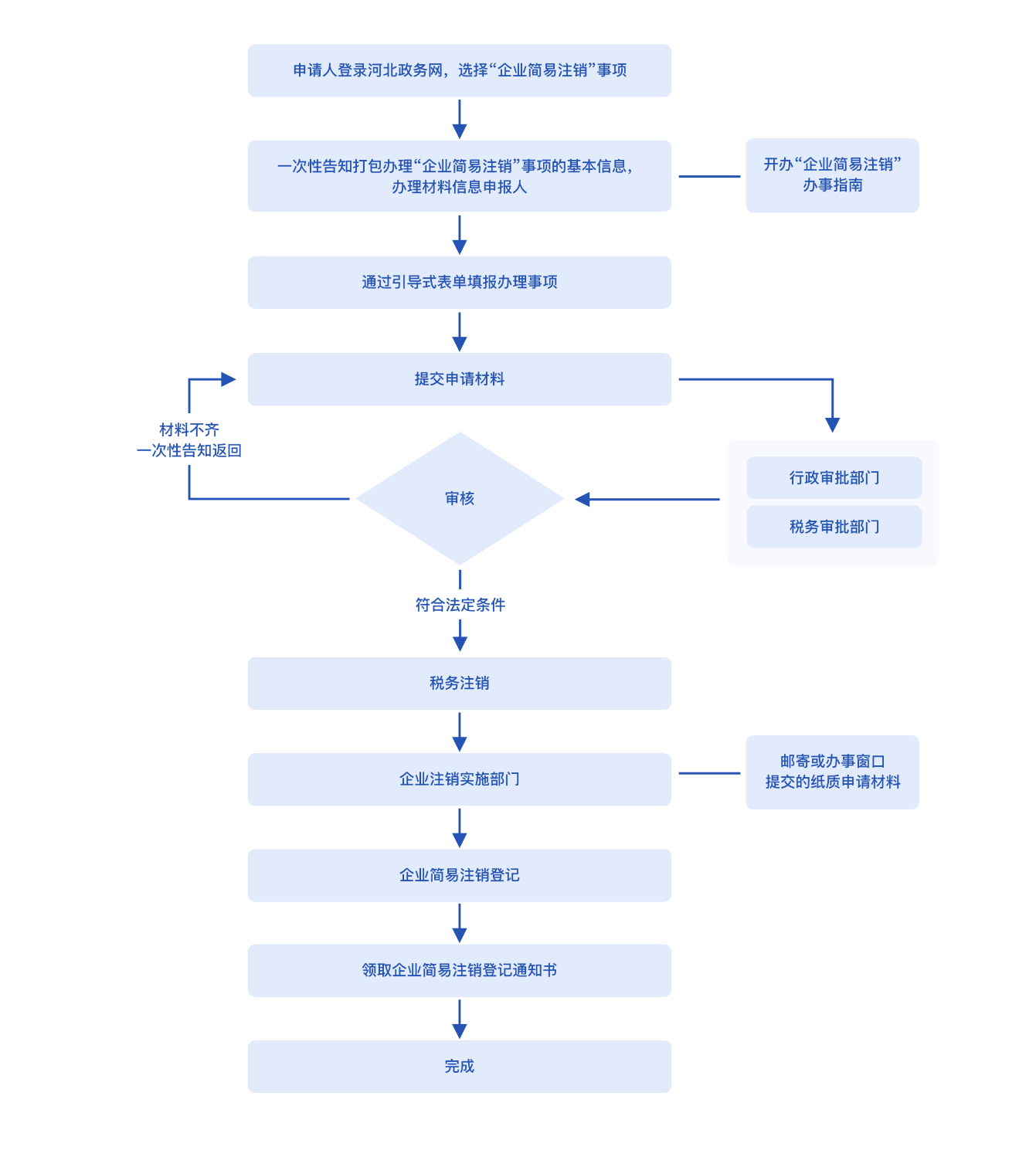 